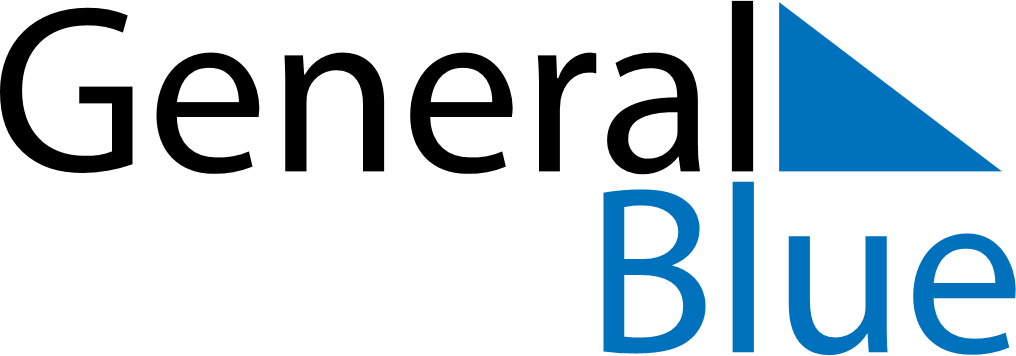 July 2026July 2026July 2026July 2026South AfricaSouth AfricaSouth AfricaSundayMondayTuesdayWednesdayThursdayFridayFridaySaturday12334567891010111213141516171718Nelson Mandela Day192021222324242526272829303131